IZJAVA
 o načinu korištenja javne usluge prikupljanja miješanog i biorazgradivog komunalnog otpada - ZGRADE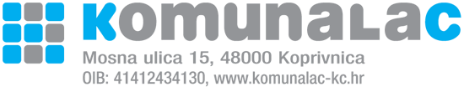 IZJAVA
 o načinu korištenja javne usluge prikupljanja miješanog i biorazgradivog komunalnog otpada - ZGRADEIZJAVA
 o načinu korištenja javne usluge prikupljanja miješanog i biorazgradivog komunalnog otpada - ZGRADEIZJAVA
 o načinu korištenja javne usluge prikupljanja miješanog i biorazgradivog komunalnog otpada - ZGRADEIZJAVA
 o načinu korištenja javne usluge prikupljanja miješanog i biorazgradivog komunalnog otpada - ZGRADEIZJAVA
 o načinu korištenja javne usluge prikupljanja miješanog i biorazgradivog komunalnog otpada - ZGRADEIZJAVA
 o načinu korištenja javne usluge prikupljanja miješanog i biorazgradivog komunalnog otpada - ZGRADEIZJAVA
 o načinu korištenja javne usluge prikupljanja miješanog i biorazgradivog komunalnog otpada - ZGRADENAPOMENA: Korisnik usluge je dužan vratiti Komunalcu d.o.o. dva primjerka potpisane Izjave u roku 15 dana od dana zaprimanja, Komunalac d.o.o. će Korisniku usluge vratiti jedan ovjereni primjerak Izjave u roku 8 dana od zaprimanja.NAPOMENA: Korisnik usluge je dužan vratiti Komunalcu d.o.o. dva primjerka potpisane Izjave u roku 15 dana od dana zaprimanja, Komunalac d.o.o. će Korisniku usluge vratiti jedan ovjereni primjerak Izjave u roku 8 dana od zaprimanja.NAPOMENA: Korisnik usluge je dužan vratiti Komunalcu d.o.o. dva primjerka potpisane Izjave u roku 15 dana od dana zaprimanja, Komunalac d.o.o. će Korisniku usluge vratiti jedan ovjereni primjerak Izjave u roku 8 dana od zaprimanja.NAPOMENA: Korisnik usluge je dužan vratiti Komunalcu d.o.o. dva primjerka potpisane Izjave u roku 15 dana od dana zaprimanja, Komunalac d.o.o. će Korisniku usluge vratiti jedan ovjereni primjerak Izjave u roku 8 dana od zaprimanja.NAPOMENA: Korisnik usluge je dužan vratiti Komunalcu d.o.o. dva primjerka potpisane Izjave u roku 15 dana od dana zaprimanja, Komunalac d.o.o. će Korisniku usluge vratiti jedan ovjereni primjerak Izjave u roku 8 dana od zaprimanja.NAPOMENA: Korisnik usluge je dužan vratiti Komunalcu d.o.o. dva primjerka potpisane Izjave u roku 15 dana od dana zaprimanja, Komunalac d.o.o. će Korisniku usluge vratiti jedan ovjereni primjerak Izjave u roku 8 dana od zaprimanja.NAPOMENA: Korisnik usluge je dužan vratiti Komunalcu d.o.o. dva primjerka potpisane Izjave u roku 15 dana od dana zaprimanja, Komunalac d.o.o. će Korisniku usluge vratiti jedan ovjereni primjerak Izjave u roku 8 dana od zaprimanja.NAPOMENA: Korisnik usluge je dužan vratiti Komunalcu d.o.o. dva primjerka potpisane Izjave u roku 15 dana od dana zaprimanja, Komunalac d.o.o. će Korisniku usluge vratiti jedan ovjereni primjerak Izjave u roku 8 dana od zaprimanja.PRIJEDLOG DAVATELJA USLUGEPRIJEDLOG DAVATELJA USLUGEPRIJEDLOG DAVATELJA USLUGEPRIJEDLOG DAVATELJA USLUGEOČITOVANJE KORISNIKA USLUGE(ukoliko su podaci točni ostavite prazno, ako nisu upišite točne podatke)OČITOVANJE KORISNIKA USLUGE(ukoliko su podaci točni ostavite prazno, ako nisu upišite točne podatke)1.Podaci o korisniku usluge Podaci o korisniku usluge Podaci o korisniku usluge Podaci o korisniku usluge Podaci o korisniku usluge Podaci o korisniku usluge Podaci o korisniku usluge 1.Ime i prezime:Ime i prezime:1.OIB korisnika:OIB korisnika:1.Adresa korisnika:Adresa korisnika:1.Telefon/mobitel, e-mail korisnika:Telefon/mobitel, e-mail korisnika:1.Mjesto primopredaje (adresa na kojoj se nalazi posuda za miješani komunalni otpad):Mjesto primopredaje (adresa na kojoj se nalazi posuda za miješani komunalni otpad):2.Podaci o obračunskom mjestu Podaci o obračunskom mjestu Podaci o obračunskom mjestu Podaci o obračunskom mjestu Podaci o obračunskom mjestu Podaci o obračunskom mjestu Podaci o obračunskom mjestu 2.Broj članova u domaćinstvu (obavezno navesti):2.Adresa nekretnine:2.Šifra obračunskog mjesta (nalazi se na računu):3.Broj planiranih primopredaja otpada:Broj planiranih primopredaja otpada:Broj planiranih primopredaja otpada:Broj planiranih primopredaja otpada:Broj planiranih primopredaja otpada:Broj planiranih primopredaja otpada:Broj planiranih primopredaja otpada:3.                                          Miješani komunalni otpad                                           Biorazgradivi otpad                                           Korisni otpad (papir i plastika)                                          Miješani komunalni otpad                                           Biorazgradivi otpad                                           Korisni otpad (papir i plastika)                                          Miješani komunalni otpad                                           Biorazgradivi otpad                                           Korisni otpad (papir i plastika)                                          Miješani komunalni otpad                                           Biorazgradivi otpad                                           Korisni otpad (papir i plastika)                                          Miješani komunalni otpad                                           Biorazgradivi otpad                                           Korisni otpad (papir i plastika)                                          Miješani komunalni otpad                                           Biorazgradivi otpad                                           Korisni otpad (papir i plastika)– dva puta mjesečno– jednom tjedno          – jednom ili dva puta mjesečno4.Očitovanje o korištenju nekretnine:Očitovanje o korištenju nekretnine:Očitovanje o korištenju nekretnine:Očitovanje o korištenju nekretnine:Očitovanje o korištenju nekretnine:Očitovanje o korištenju nekretnine:Očitovanje o korištenju nekretnine:4.- zaokružite a.), b.) ili c.)Ukoliko zaokružite c.), dužni ste dostaviti dokaz o trajnom nekorištenju (za pojašnjenje vidi Uputu)- zaokružite a.), b.) ili c.)Ukoliko zaokružite c.), dužni ste dostaviti dokaz o trajnom nekorištenju (za pojašnjenje vidi Uputu)- zaokružite a.), b.) ili c.)Ukoliko zaokružite c.), dužni ste dostaviti dokaz o trajnom nekorištenju (za pojašnjenje vidi Uputu)- zaokružite a.), b.) ili c.)Ukoliko zaokružite c.), dužni ste dostaviti dokaz o trajnom nekorištenju (za pojašnjenje vidi Uputu)stan se korististan se povremeno koristi (do 4 mjeseca)       stan se ne korististan se korististan se povremeno koristi (do 4 mjeseca)       stan se ne korististan se korististan se povremeno koristi (do 4 mjeseca)       stan se ne koristi5.Vrsta i zapremnina spremnika za miješani komunalni otpad (za pojašnjenje vidi Uputu)Vrsta i zapremnina spremnika za miješani komunalni otpad (za pojašnjenje vidi Uputu)Vrsta i zapremnina spremnika za miješani komunalni otpad (za pojašnjenje vidi Uputu)Vrsta i zapremnina spremnika za miješani komunalni otpad (za pojašnjenje vidi Uputu)Vrsta i zapremnina spremnika za miješani komunalni otpad (za pojašnjenje vidi Uputu)Vrsta i zapremnina spremnika za miješani komunalni otpad (za pojašnjenje vidi Uputu)Vrsta i zapremnina spremnika za miješani komunalni otpad (za pojašnjenje vidi Uputu)5.U svakoj zgradi će se, u dogovoru s predstavnikom stanara, a u skladu s brojem članova u stambenim jedinicama utvrditi potreban volumen spremnika za miješani komunalni otpad za cijelu zgradu. U svakoj zgradi će se, u dogovoru s predstavnikom stanara, a u skladu s brojem članova u stambenim jedinicama utvrditi potreban volumen spremnika za miješani komunalni otpad za cijelu zgradu. U svakoj zgradi će se, u dogovoru s predstavnikom stanara, a u skladu s brojem članova u stambenim jedinicama utvrditi potreban volumen spremnika za miješani komunalni otpad za cijelu zgradu. U svakoj zgradi će se, u dogovoru s predstavnikom stanara, a u skladu s brojem članova u stambenim jedinicama utvrditi potreban volumen spremnika za miješani komunalni otpad za cijelu zgradu. U svakoj zgradi će se, u dogovoru s predstavnikom stanara, a u skladu s brojem članova u stambenim jedinicama utvrditi potreban volumen spremnika za miješani komunalni otpad za cijelu zgradu. U svakoj zgradi će se, u dogovoru s predstavnikom stanara, a u skladu s brojem članova u stambenim jedinicama utvrditi potreban volumen spremnika za miješani komunalni otpad za cijelu zgradu. U svakoj zgradi će se, u dogovoru s predstavnikom stanara, a u skladu s brojem članova u stambenim jedinicama utvrditi potreban volumen spremnika za miješani komunalni otpad za cijelu zgradu. 5.PRIJEDLOG DAVATELJA USLUGEPRIJEDLOG DAVATELJA USLUGEPRIJEDLOG DAVATELJA USLUGEPRIJEDLOG DAVATELJA USLUGEOČITOVANJE KORISNIKA USLUGEOČITOVANJE KORISNIKA USLUGE5.Očitovanje o udjelu u korištenju spremnika za miješani komunalni otpad: Po dogovoru sa predstavnikom stanaraPo dogovoru sa predstavnikom stanaraPo dogovoru sa predstavnikom stanaraPo dogovoru sa predstavnikom stanaraUdio u korištenju spremnika za miješani komunalni otpad iznosi ___/___Udio u korištenju spremnika za miješani komunalni otpad iznosi ___/___6.Vrsta i zapremnina posude za biorazgradivi otpad (za pojašnjenja vidi Uputu):Vrsta i zapremnina posude za biorazgradivi otpad (za pojašnjenja vidi Uputu):Vrsta i zapremnina posude za biorazgradivi otpad (za pojašnjenja vidi Uputu):Vrsta i zapremnina posude za biorazgradivi otpad (za pojašnjenja vidi Uputu):Vrsta i zapremnina posude za biorazgradivi otpad (za pojašnjenja vidi Uputu):Vrsta i zapremnina posude za biorazgradivi otpad (za pojašnjenja vidi Uputu):Vrsta i zapremnina posude za biorazgradivi otpad (za pojašnjenja vidi Uputu):6.Posjedujete li već posudu za biorazgradivi otpad izrađenu po normi EN 840? (za pojašnjenje vidi Uputu)Posjedujete li već posudu za biorazgradivi otpad izrađenu po normi EN 840? (za pojašnjenje vidi Uputu)Posjedujete li već posudu za biorazgradivi otpad izrađenu po normi EN 840? (za pojašnjenje vidi Uputu)Posjedujete li već posudu za biorazgradivi otpad izrađenu po normi EN 840? (za pojašnjenje vidi Uputu)Posjedujete li već posudu za biorazgradivi otpad izrađenu po normi EN 840? (za pojašnjenje vidi Uputu)Posjedujete li već posudu za biorazgradivi otpad izrađenu po normi EN 840? (za pojašnjenje vidi Uputu)DA                        NE6.Ukoliko imate odgovarajuću posudu, molimo Vas da upišete koliko komada imate i koje su zapremnine (120L, 240L, 360L, 1.100L)Ukoliko imate odgovarajuću posudu, molimo Vas da upišete koliko komada imate i koje su zapremnine (120L, 240L, 360L, 1.100L)Ukoliko imate odgovarajuću posudu, molimo Vas da upišete koliko komada imate i koje su zapremnine (120L, 240L, 360L, 1.100L)Ukoliko imate odgovarajuću posudu, molimo Vas da upišete koliko komada imate i koje su zapremnine (120L, 240L, 360L, 1.100L)Ukoliko imate odgovarajuću posudu, molimo Vas da upišete koliko komada imate i koje su zapremnine (120L, 240L, 360L, 1.100L)Ukoliko imate odgovarajuću posudu, molimo Vas da upišete koliko komada imate i koje su zapremnine (120L, 240L, 360L, 1.100L)6.Ukoliko nemate posudu, a željeli bi predavati biorazgradivi otpad putem posude, upišite „DA – želim posudu“Ukoliko nemate posudu, a željeli bi predavati biorazgradivi otpad putem posude, upišite „DA – želim posudu“Ukoliko nemate posudu, a željeli bi predavati biorazgradivi otpad putem posude, upišite „DA – želim posudu“Ukoliko nemate posudu, a željeli bi predavati biorazgradivi otpad putem posude, upišite „DA – želim posudu“Ukoliko nemate posudu, a željeli bi predavati biorazgradivi otpad putem posude, upišite „DA – želim posudu“Ukoliko nemate posudu, a željeli bi predavati biorazgradivi otpad putem posude, upišite „DA – želim posudu“6.Očitovanje o kompostiranju biorazgradivog otpadaOčitovanje o kompostiranju biorazgradivog otpadaOčitovanje o kompostiranju biorazgradivog otpada                     NE                     NE                     NE                      NE7.Obavijest davatelja usluge o uvjetima kada se ugovor smatra sklopljenim i o uvjetima raskida ugovoraUgovor o korištenju javne usluge gospodarenja komunalnim otpadom se prema članku 15. stavku 1. Uredbe o gospodarenju komunalnim otpadom (NN 50/2017) smatra sklopljenim:kad korisnik usluge dostavi davatelju usluge Izjavu, iliprilikom prvog korištenja javne usluge ili zaprimanja na korištenje posude za primopredaju komunalnog otpada, u slučaju kad korisnik usluge ne dostavi davatelju usluge Izjavu u roku.Nadalje, uvjeti raskida ugovora su sljedeći:ugovor se raskida u slučaju proglašenja trajnog nekorištenja cijele nekretnine, iliprilikom ugovaranja nove tarife javne usluge (pri čemu se sklapanjem kasnijeg ugovora raskida ranije sklopljeni ugovor).Obavijest davatelja usluge o uvjetima kada se ugovor smatra sklopljenim i o uvjetima raskida ugovoraUgovor o korištenju javne usluge gospodarenja komunalnim otpadom se prema članku 15. stavku 1. Uredbe o gospodarenju komunalnim otpadom (NN 50/2017) smatra sklopljenim:kad korisnik usluge dostavi davatelju usluge Izjavu, iliprilikom prvog korištenja javne usluge ili zaprimanja na korištenje posude za primopredaju komunalnog otpada, u slučaju kad korisnik usluge ne dostavi davatelju usluge Izjavu u roku.Nadalje, uvjeti raskida ugovora su sljedeći:ugovor se raskida u slučaju proglašenja trajnog nekorištenja cijele nekretnine, iliprilikom ugovaranja nove tarife javne usluge (pri čemu se sklapanjem kasnijeg ugovora raskida ranije sklopljeni ugovor).Obavijest davatelja usluge o uvjetima kada se ugovor smatra sklopljenim i o uvjetima raskida ugovoraUgovor o korištenju javne usluge gospodarenja komunalnim otpadom se prema članku 15. stavku 1. Uredbe o gospodarenju komunalnim otpadom (NN 50/2017) smatra sklopljenim:kad korisnik usluge dostavi davatelju usluge Izjavu, iliprilikom prvog korištenja javne usluge ili zaprimanja na korištenje posude za primopredaju komunalnog otpada, u slučaju kad korisnik usluge ne dostavi davatelju usluge Izjavu u roku.Nadalje, uvjeti raskida ugovora su sljedeći:ugovor se raskida u slučaju proglašenja trajnog nekorištenja cijele nekretnine, iliprilikom ugovaranja nove tarife javne usluge (pri čemu se sklapanjem kasnijeg ugovora raskida ranije sklopljeni ugovor).Obavijest davatelja usluge o uvjetima kada se ugovor smatra sklopljenim i o uvjetima raskida ugovoraUgovor o korištenju javne usluge gospodarenja komunalnim otpadom se prema članku 15. stavku 1. Uredbe o gospodarenju komunalnim otpadom (NN 50/2017) smatra sklopljenim:kad korisnik usluge dostavi davatelju usluge Izjavu, iliprilikom prvog korištenja javne usluge ili zaprimanja na korištenje posude za primopredaju komunalnog otpada, u slučaju kad korisnik usluge ne dostavi davatelju usluge Izjavu u roku.Nadalje, uvjeti raskida ugovora su sljedeći:ugovor se raskida u slučaju proglašenja trajnog nekorištenja cijele nekretnine, iliprilikom ugovaranja nove tarife javne usluge (pri čemu se sklapanjem kasnijeg ugovora raskida ranije sklopljeni ugovor).Obavijest davatelja usluge o uvjetima kada se ugovor smatra sklopljenim i o uvjetima raskida ugovoraUgovor o korištenju javne usluge gospodarenja komunalnim otpadom se prema članku 15. stavku 1. Uredbe o gospodarenju komunalnim otpadom (NN 50/2017) smatra sklopljenim:kad korisnik usluge dostavi davatelju usluge Izjavu, iliprilikom prvog korištenja javne usluge ili zaprimanja na korištenje posude za primopredaju komunalnog otpada, u slučaju kad korisnik usluge ne dostavi davatelju usluge Izjavu u roku.Nadalje, uvjeti raskida ugovora su sljedeći:ugovor se raskida u slučaju proglašenja trajnog nekorištenja cijele nekretnine, iliprilikom ugovaranja nove tarife javne usluge (pri čemu se sklapanjem kasnijeg ugovora raskida ranije sklopljeni ugovor).Obavijest davatelja usluge o uvjetima kada se ugovor smatra sklopljenim i o uvjetima raskida ugovoraUgovor o korištenju javne usluge gospodarenja komunalnim otpadom se prema članku 15. stavku 1. Uredbe o gospodarenju komunalnim otpadom (NN 50/2017) smatra sklopljenim:kad korisnik usluge dostavi davatelju usluge Izjavu, iliprilikom prvog korištenja javne usluge ili zaprimanja na korištenje posude za primopredaju komunalnog otpada, u slučaju kad korisnik usluge ne dostavi davatelju usluge Izjavu u roku.Nadalje, uvjeti raskida ugovora su sljedeći:ugovor se raskida u slučaju proglašenja trajnog nekorištenja cijele nekretnine, iliprilikom ugovaranja nove tarife javne usluge (pri čemu se sklapanjem kasnijeg ugovora raskida ranije sklopljeni ugovor).Obavijest davatelja usluge o uvjetima kada se ugovor smatra sklopljenim i o uvjetima raskida ugovoraUgovor o korištenju javne usluge gospodarenja komunalnim otpadom se prema članku 15. stavku 1. Uredbe o gospodarenju komunalnim otpadom (NN 50/2017) smatra sklopljenim:kad korisnik usluge dostavi davatelju usluge Izjavu, iliprilikom prvog korištenja javne usluge ili zaprimanja na korištenje posude za primopredaju komunalnog otpada, u slučaju kad korisnik usluge ne dostavi davatelju usluge Izjavu u roku.Nadalje, uvjeti raskida ugovora su sljedeći:ugovor se raskida u slučaju proglašenja trajnog nekorištenja cijele nekretnine, iliprilikom ugovaranja nove tarife javne usluge (pri čemu se sklapanjem kasnijeg ugovora raskida ranije sklopljeni ugovor).8.Izvadak iz Cjenika javne usluge nalazi se u prilogu ove Izjave.Izvadak iz Cjenika javne usluge nalazi se u prilogu ove Izjave.Izvadak iz Cjenika javne usluge nalazi se u prilogu ove Izjave.Izvadak iz Cjenika javne usluge nalazi se u prilogu ove Izjave.Izvadak iz Cjenika javne usluge nalazi se u prilogu ove Izjave.Izvadak iz Cjenika javne usluge nalazi se u prilogu ove Izjave.Izvadak iz Cjenika javne usluge nalazi se u prilogu ove Izjave.9.Zaštita osobnih podataka:Potpisom ove Izjave Korisnik usluge potvrđuje da je upoznat da je obrada osobnih podatak navedenih u ovom obrascu od strane Davatelja usluge nužna radi izvršavanja Ugovora sklopljenim s Korisnikom usluge. Davatelj usluge se obvezuje koristiti podatke samo u svrhu za koju su namijenjeni, isključivo za potrebe izvršenja ugovora o korištenju javne usluge uz poštivanje odredbi Uredbe (EU) 2016/679 Europskog parlamenta i Vijeća od 27. travnja 2016. (Opća uredba o zaštiti podataka), Zakona o provedbi Opće uredbe o zaštiti podataka, Politike o zaštiti osobnih podataka i privatnosti i drugih propisa koji reguliraju zaštitu osobnih podataka. Politiku zaštite osobnih podataka, Korisnik usluge može naći objavljenu na web stranicama http://www.komunalac-kc.hr/politika-zastite-osobnih-podataka/ ili na blagajničkim šalterima u sjedištu Davatelja usluge na adresi Koprivnica, Mosna ulica 15.  Zaštita osobnih podataka:Potpisom ove Izjave Korisnik usluge potvrđuje da je upoznat da je obrada osobnih podatak navedenih u ovom obrascu od strane Davatelja usluge nužna radi izvršavanja Ugovora sklopljenim s Korisnikom usluge. Davatelj usluge se obvezuje koristiti podatke samo u svrhu za koju su namijenjeni, isključivo za potrebe izvršenja ugovora o korištenju javne usluge uz poštivanje odredbi Uredbe (EU) 2016/679 Europskog parlamenta i Vijeća od 27. travnja 2016. (Opća uredba o zaštiti podataka), Zakona o provedbi Opće uredbe o zaštiti podataka, Politike o zaštiti osobnih podataka i privatnosti i drugih propisa koji reguliraju zaštitu osobnih podataka. Politiku zaštite osobnih podataka, Korisnik usluge može naći objavljenu na web stranicama http://www.komunalac-kc.hr/politika-zastite-osobnih-podataka/ ili na blagajničkim šalterima u sjedištu Davatelja usluge na adresi Koprivnica, Mosna ulica 15.  Zaštita osobnih podataka:Potpisom ove Izjave Korisnik usluge potvrđuje da je upoznat da je obrada osobnih podatak navedenih u ovom obrascu od strane Davatelja usluge nužna radi izvršavanja Ugovora sklopljenim s Korisnikom usluge. Davatelj usluge se obvezuje koristiti podatke samo u svrhu za koju su namijenjeni, isključivo za potrebe izvršenja ugovora o korištenju javne usluge uz poštivanje odredbi Uredbe (EU) 2016/679 Europskog parlamenta i Vijeća od 27. travnja 2016. (Opća uredba o zaštiti podataka), Zakona o provedbi Opće uredbe o zaštiti podataka, Politike o zaštiti osobnih podataka i privatnosti i drugih propisa koji reguliraju zaštitu osobnih podataka. Politiku zaštite osobnih podataka, Korisnik usluge može naći objavljenu na web stranicama http://www.komunalac-kc.hr/politika-zastite-osobnih-podataka/ ili na blagajničkim šalterima u sjedištu Davatelja usluge na adresi Koprivnica, Mosna ulica 15.  Zaštita osobnih podataka:Potpisom ove Izjave Korisnik usluge potvrđuje da je upoznat da je obrada osobnih podatak navedenih u ovom obrascu od strane Davatelja usluge nužna radi izvršavanja Ugovora sklopljenim s Korisnikom usluge. Davatelj usluge se obvezuje koristiti podatke samo u svrhu za koju su namijenjeni, isključivo za potrebe izvršenja ugovora o korištenju javne usluge uz poštivanje odredbi Uredbe (EU) 2016/679 Europskog parlamenta i Vijeća od 27. travnja 2016. (Opća uredba o zaštiti podataka), Zakona o provedbi Opće uredbe o zaštiti podataka, Politike o zaštiti osobnih podataka i privatnosti i drugih propisa koji reguliraju zaštitu osobnih podataka. Politiku zaštite osobnih podataka, Korisnik usluge može naći objavljenu na web stranicama http://www.komunalac-kc.hr/politika-zastite-osobnih-podataka/ ili na blagajničkim šalterima u sjedištu Davatelja usluge na adresi Koprivnica, Mosna ulica 15.  Zaštita osobnih podataka:Potpisom ove Izjave Korisnik usluge potvrđuje da je upoznat da je obrada osobnih podatak navedenih u ovom obrascu od strane Davatelja usluge nužna radi izvršavanja Ugovora sklopljenim s Korisnikom usluge. Davatelj usluge se obvezuje koristiti podatke samo u svrhu za koju su namijenjeni, isključivo za potrebe izvršenja ugovora o korištenju javne usluge uz poštivanje odredbi Uredbe (EU) 2016/679 Europskog parlamenta i Vijeća od 27. travnja 2016. (Opća uredba o zaštiti podataka), Zakona o provedbi Opće uredbe o zaštiti podataka, Politike o zaštiti osobnih podataka i privatnosti i drugih propisa koji reguliraju zaštitu osobnih podataka. Politiku zaštite osobnih podataka, Korisnik usluge može naći objavljenu na web stranicama http://www.komunalac-kc.hr/politika-zastite-osobnih-podataka/ ili na blagajničkim šalterima u sjedištu Davatelja usluge na adresi Koprivnica, Mosna ulica 15.  Zaštita osobnih podataka:Potpisom ove Izjave Korisnik usluge potvrđuje da je upoznat da je obrada osobnih podatak navedenih u ovom obrascu od strane Davatelja usluge nužna radi izvršavanja Ugovora sklopljenim s Korisnikom usluge. Davatelj usluge se obvezuje koristiti podatke samo u svrhu za koju su namijenjeni, isključivo za potrebe izvršenja ugovora o korištenju javne usluge uz poštivanje odredbi Uredbe (EU) 2016/679 Europskog parlamenta i Vijeća od 27. travnja 2016. (Opća uredba o zaštiti podataka), Zakona o provedbi Opće uredbe o zaštiti podataka, Politike o zaštiti osobnih podataka i privatnosti i drugih propisa koji reguliraju zaštitu osobnih podataka. Politiku zaštite osobnih podataka, Korisnik usluge može naći objavljenu na web stranicama http://www.komunalac-kc.hr/politika-zastite-osobnih-podataka/ ili na blagajničkim šalterima u sjedištu Davatelja usluge na adresi Koprivnica, Mosna ulica 15.  Zaštita osobnih podataka:Potpisom ove Izjave Korisnik usluge potvrđuje da je upoznat da je obrada osobnih podatak navedenih u ovom obrascu od strane Davatelja usluge nužna radi izvršavanja Ugovora sklopljenim s Korisnikom usluge. Davatelj usluge se obvezuje koristiti podatke samo u svrhu za koju su namijenjeni, isključivo za potrebe izvršenja ugovora o korištenju javne usluge uz poštivanje odredbi Uredbe (EU) 2016/679 Europskog parlamenta i Vijeća od 27. travnja 2016. (Opća uredba o zaštiti podataka), Zakona o provedbi Opće uredbe o zaštiti podataka, Politike o zaštiti osobnih podataka i privatnosti i drugih propisa koji reguliraju zaštitu osobnih podataka. Politiku zaštite osobnih podataka, Korisnik usluge može naći objavljenu na web stranicama http://www.komunalac-kc.hr/politika-zastite-osobnih-podataka/ ili na blagajničkim šalterima u sjedištu Davatelja usluge na adresi Koprivnica, Mosna ulica 15.  10.Korisnik usluge ovim putem izjavljuje i svojim potpisom potvrđuje pod materijalnom i kaznenom odgovornošću da su podaci navedeni u ovoj Izjavi istiniti i točni, te da je prethodno upoznat/a sa sadržajem Izjave, Ugovorom, uvjetima sklapanja i raskida Ugovora, Općim uvjetima usluge, Cjenikom javne usluge, te načinima ostvarivanja zaštite svojih prava glede osobnih podataka:Korisnik usluge ovim putem izjavljuje i svojim potpisom potvrđuje pod materijalnom i kaznenom odgovornošću da su podaci navedeni u ovoj Izjavi istiniti i točni, te da je prethodno upoznat/a sa sadržajem Izjave, Ugovorom, uvjetima sklapanja i raskida Ugovora, Općim uvjetima usluge, Cjenikom javne usluge, te načinima ostvarivanja zaštite svojih prava glede osobnih podataka:Korisnik usluge ovim putem izjavljuje i svojim potpisom potvrđuje pod materijalnom i kaznenom odgovornošću da su podaci navedeni u ovoj Izjavi istiniti i točni, te da je prethodno upoznat/a sa sadržajem Izjave, Ugovorom, uvjetima sklapanja i raskida Ugovora, Općim uvjetima usluge, Cjenikom javne usluge, te načinima ostvarivanja zaštite svojih prava glede osobnih podataka:Korisnik usluge ovim putem izjavljuje i svojim potpisom potvrđuje pod materijalnom i kaznenom odgovornošću da su podaci navedeni u ovoj Izjavi istiniti i točni, te da je prethodno upoznat/a sa sadržajem Izjave, Ugovorom, uvjetima sklapanja i raskida Ugovora, Općim uvjetima usluge, Cjenikom javne usluge, te načinima ostvarivanja zaštite svojih prava glede osobnih podataka:Korisnik usluge ovim putem izjavljuje i svojim potpisom potvrđuje pod materijalnom i kaznenom odgovornošću da su podaci navedeni u ovoj Izjavi istiniti i točni, te da je prethodno upoznat/a sa sadržajem Izjave, Ugovorom, uvjetima sklapanja i raskida Ugovora, Općim uvjetima usluge, Cjenikom javne usluge, te načinima ostvarivanja zaštite svojih prava glede osobnih podataka:Korisnik usluge ovim putem izjavljuje i svojim potpisom potvrđuje pod materijalnom i kaznenom odgovornošću da su podaci navedeni u ovoj Izjavi istiniti i točni, te da je prethodno upoznat/a sa sadržajem Izjave, Ugovorom, uvjetima sklapanja i raskida Ugovora, Općim uvjetima usluge, Cjenikom javne usluge, te načinima ostvarivanja zaštite svojih prava glede osobnih podataka:Korisnik usluge ovim putem izjavljuje i svojim potpisom potvrđuje pod materijalnom i kaznenom odgovornošću da su podaci navedeni u ovoj Izjavi istiniti i točni, te da je prethodno upoznat/a sa sadržajem Izjave, Ugovorom, uvjetima sklapanja i raskida Ugovora, Općim uvjetima usluge, Cjenikom javne usluge, te načinima ostvarivanja zaštite svojih prava glede osobnih podataka:11.Datum potpisa Izjave:Potpis korisnika usluge:Potpis korisnika usluge:Potpis korisnika usluge:Potpis korisnika usluge:Potpis korisnika usluge:Potpis korisnika usluge:Primjenjuje se od 01. studenog 2018. godine.Primjenjuje se od 01. studenog 2018. godine.Primjenjuje se od 01. studenog 2018. godine.Primjenjuje se od 01. studenog 2018. godine.Primjenjuje se od 01. studenog 2018. godine.Primjenjuje se od 01. studenog 2018. godine.Primjenjuje se od 01. studenog 2018. godine.Primjenjuje se od 01. studenog 2018. godine.